Samoštúdium počas obmedzenia školskej prevádzky 20.04.2020 – 24.04.2020Slovenský jazyk a literatúra VII. C – 5. roč.Matej Bužo, Vanesa Bužová, Ján Cina, František Čikala, Jana TurtákováVybrané slovo pýrSlovo pýr označuje burinu.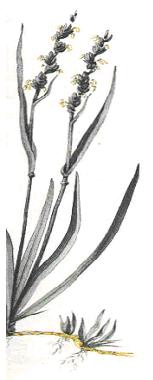 1. Napíš odpovede na otázky.- Čo je pýr? (rastlina, burina, mašľa)- Kde rastie pýr? (pri ceste, na poli, v záhrade)- Ničíme pýr? Prečo? (škodlivá rastlina, liečivá bylina)2. Doplň slovo pýr................... rastie popri cestách, na poli................. na poli ničíme. Husi šklbali ............... .    Môžeme uvariť z ................ čaj?3. Napíš slová po písmenách.pýr          prepych         opýtať sa          pýrový          pýšiť sa          opica  piští          píla                pýcha                     Vzor: opica = o – p – i – c – a Vybrané slovo pýriť saSlovo pýriť sa znamená červenať sa.  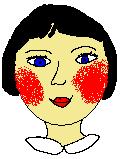 pýr  = červeň na tvári1. Odpíš zvýraznené slová.Jano sa zapýril pri tanci. Aj my sa pýrime, keď nás chvália. Zapýrený človek má červenú tvár. Od hanby sa pýri až po uši.2.  Slová napíš po slabikách. Utvor vety na slová z 2. stĺpca.Pýrový               zapýriť sa              pyšný             písanka          Písmená             pýtať sa                                                         Vzor:   pyšný = pyš - ný  3. Zlož slabiky doslov. Slová napíš.pý / za / ril        ri / pý       ca / o / pi      ro / pý / vý      pych / pre       li / šmý / ka      jak / pi Vybrané slovo pyskKRAVA  MÁ  PYSK.  (PAPUĽU)              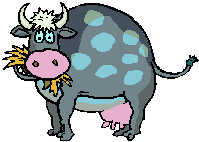 Pysk- veľké zvieratá, napr. kravy, býky majú veľký pysk (papuľu)TELIATKO MÁ PYŠTEK.  (PAPUĽKU)Pyštek- menšie zvieratká, napr. teľa, býček majú menší pyštek (papuľku)
        
Počujem pisk (piskot) píšťalky.    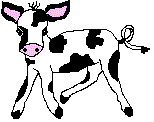 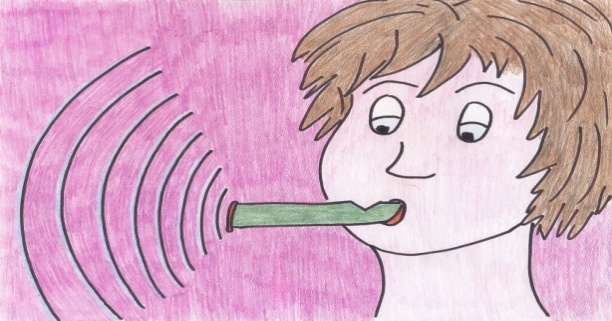     pisk, piskot - zvuk píšťalky alebo zvuk vychádzajúci z pier.       pisk železničného výpravcu pisk futbalového fanúšikapisk na prstochpisk lokomotívy1.Čítaj. Odpíš zvýraznené slová.- Pysk je papuľa zvieraťa. Kone, kravy, kozy majú pysk. Psovi sa penil pysk. Kôň dosahuje seno pyskom. Krčah má pyštek.- Počuli sme pisk. Rozhodca pískal. Aj vlak pískal pred mostom. Pisk je zvuk. Piskot počujeme.2. Doplň y/ý, i/í:Na dopravnom ihrisku bolo počuť p_sk p_šťalky. To p_skal dopravný strážnik. Jeho p_skot pomáha riadiť dopravu na ihrisku a cestách. Aj Paľko vie p_skať na vŕbovej p_šťalke. Jeho p_skot je hlasný. Začuli ho i kravy na pastve, zdvihli p_sk a začali utekať. Keď Paľo prestal p_skať, kravy zastali. A tak si nezbedný chlapec sadol do trávy a jedol chutné p_rohy od svojej mamičky. ZAPAMÄTAJ SI         PYSK   - papuľa zvieraťa                                       PISK -    zvuk, hvizd, ktorý počuješCvičenia napísať do zošita odfotiť a poslať na mzubkova9@gmail.com alebo Messenger. Čítanie: čítať texty – Povedz správne – s. 82, Snežienky – s.83, Žienka snežienka – s. 83. 